         Fakultná nemocnica s poliklinikou Nové Zámky                        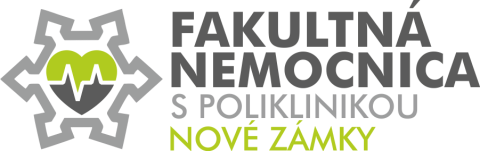                 Slovenská ulica 11 A, 940 34 Nové ZámkyTel: +421 (0) 35 691 2111   E-mail: email@nspnz.sk    Web: www.nspnz.skVýzva na predloženie ponukyPrieskum trhu na výber dodávateľav zmysle § 117 zákona č. 343/2015 Z. z. o verejnom obstarávaní  na predmet zákazky: „24 – hodinová pH - metria“1.   Identifikácia verejného obstarávateľa:Názov:				Fakultná nemocnica s poliklinikou Nové Zámkysídlo:				Slovenská ulica 11 A,  940 34  Nové ZámkyZastúpená:			MUDr. Karol Hajnovič  –  riaditeľ FNsP Nové Zámky  IČO:			   	173 361 12DIČ:                               		2021068324IČ DPH:                         		SK202068324Bankové spojenie:          		Štátna pokladnica, Radlinského 32, 810 05  Bratislava Číslo účtu:                      		7000540295/8180IBAN:                             		SK 88 8180 0000 0070 0054 0295BIC/SWIFT:                   		SPSRSKBAXXX  Názov účtu príjemcu:      		BÚ neúročený FNsP NZKontaktná osoba určená pre styk s uchádzačmi: Kontaktná osoba určená pre styk s uchádzačmi:       Pediatrická klinika : MUDr. Vlasta Haramiová tel. 035 / 691 2261, 691 2780, vlasta.haramiova@nspnz.skOddelenie verejného obstarávania:  Darina Kováčová,   tel. 035/691 2219,   obstaravanie@nspnz.skPredmet zákazky:      Ambulantný pH metrický systém s impedanciou (kombinuje systém merania 2 kanálovej pH metrie s meraním intralumenového odporu pažeráka, ktorý je vyvolaný prítomnosťou refluxátu v pažeráku) a software pre vyhodnocovanie záznamu. Súčasťou dodania predmetu zákazky je aj : doprava na miesto dodania, jeho uvedenie do prevádzky – odskúšanie prevádzky, zaškolenie zamestnancov ohľadom obsluhy, záručný servis. Spoločný slovník obstarávania (CPV) 33000000-0 - Zdravotnícke vybavenie, farmaceutický materiál a výrobky osobnej starostlivosti;60000000-8 - Dopravné služby (bez prepravy odpadu) Rozdelenie predmetu zákazky na časti: Predmet zákazky nie je rozdelený na časti.  Opis predmetu zákazky: (viď.príloha č. 1) Predpokladaná hodnota zákazky:  14 850,00 EUR bez DPH  Výsledok verejného obstarávania: Výsledkom verejného obstarávania bude podpísanie zmluvy, ktorú predkladá víťazný uchádzač.Hlavné podmienky financovania a platobné podmienky Predmet zákazky bude financovaný z kapitálových výdavkov MZ SR. Verejný obstarávateľ má schválené kapitálové výdavky  z rozpočtu kapitoly MZ SR. Verejný obstarávateľ bude mať pridelené kapitálové výdavky po ukončení a odsúhlasení verejného obstarávania MZ SR.Predávajúcemu vznikne nárok na zaplatenie ceny za predmet zákazky nasledovne : Cenu za predmet zákazky uhradí kupujúci na základe faktúry - daňového dokladu, vystaveného po dodaní,  prevzatí, inštalácii a sfunkčnení predmetu zákazky a po zaškolení obsluhy a na základe faktúry po dodaní a to potvrdeným dodacím listom a  preberacím protokolom na účet predávajúceho. Verejný obstarávateľ neposkytuje preddavok, ani zálohovú platbu. Predmet zákazky sa bude financovať formou bezhotovostného platobného styku na základe faktúry predloženej dodávateľom až po dodaní predmetu zákazky s lehotou splatnosti 60 dní odo dňa doručenia faktúry s náležitosťami podľa § 74 ods. 1 zákona č. 222/2004 Z. z. o dani z pridanej hodnoty v znení neskorších predpisov (ďalej len „zákon o dani z pridanej hodnoty“), ak sa zmluvné strany nedohodnú inak. Predávajúci je povinný vystaviť faktúru do 15 dní od riadneho dodania, najneskôr však do piateho pracovného dňa v mesiaci nasledujúceho po dni dodania tovaru. Ak faktúra nebude po stránke vecnej alebo formálnej správne vyhotovená, verejný obstarávateľ ju vráti predávajúcemu na opravu, zmenu alebo doplnenie  a nová lehota splatnosti začne plynúť dňom doručenia prepracovanej faktúry verejnému obstarávateľovi. Typ zmluvy : S úspešným uchádzačom bude uzatvorená  Kúpna zmluva (ďalej len „zmluva“) v zmysle § 409 a nasl. zákona č. 513/1991 Zb. Obchodný zákonník v znení neskorších predpisov. Zmluvné strany sa v súlade s ust. § 524 a nasl. Zákona č.40/1964 Zb. Občianskeho zákonníka v znení neskorších predpisov dohodli, že bez predchádzajúceho písomného súhlasu kupujúceho nepostúpi predávajúci svoje pohľadávky, ktoré vznikli z predmetného zmluvného vzťahu, tretej osobe. Právny úkon, ktorým budú postúpené pohľadávky veriteľa v rozpore s dohodou dlžníka podľa predchádzajúcej vety, bude podľa § 39 Občianskeho zákonníka, neplatný.Akceptácia ručiteľského vyhlásenia podľa § 303 a nasl. Zákona č. 513/1991 Zb. Obchodného zákonníka v znení neskorších predpisov (ďalej len ,,Obchodný zákonník“) zo strany dodávateľa je bez predchádzajúceho súhlasu kupujúceho zakázaná. Právny úkon, ktorým dodávateľ akceptuje ručiteľské vyhlásenie tretej osoby, na základe ktorého sa tretia osoba stane veriteľom kupujúceho a v rozpore s dohodou kupujúceho a predávajúceho podľa predchádzajúcej vety bude podľa § 39 Zákona č.40/1964 Zb. Občiansky zákonník v znení neskorších predpisov neplatné.Podmienky účasti : Ponuku môže predložiť fyzická osoba, právnická osoba alebo skupina takýchto osôb, ktorá na trhu dodáva   tovar, ktorý je predmetom tejto zákazky,uchádzač môže predložiť iba jednu ponuku. Uchádzač nemôže byť v tom istom postupe zadávania zákazky členom skupiny dodávateľov, ktorá predložila ponuku,uchádzač nemôže mať uložený zákaz účasti  vo verejnom obstarávaní potvrdený konečným rozhodnutím v Slovenskej republike alebo v štáte sídla, miesta podnikania alebo obvyklého pobytu.Ponuka : V ponuke predložte nasledovné doklady a dokumenty: Uchádzačom podpísaná a opečiatkovaná cenová ponuka (príloha č. 2) – Tabuľka Návrh 
na plnenie -  Celková cena v eurách bez DPH, DPH a s DPH, ktorou sa rozumie celková cena za plnenie predmetu zákazky.  V navrhnutej   cene   požadujeme   zahrnúť   všetky   náklady.  Doklad v zmysle § 32 ods. 1 písm. e) - doklad, ktorým uchádzač preukáže oprávnenie dodávať tovar (verejný obstarávateľ nevyžaduje predložiť kópiu oprávnenia poskytovať predmet plnenia rovnaký alebo podobný ako je predmet zákazky. Túto skutočnosť si verejný obstarávateľ overí vo zverejnených profesijných registroch. Doklad v zmysle § 32 ods. 1 písm. f) - Podpísanie čestného vyhlásenia, že uchádzač má oprávnenie poskytovať predmet obstarávania, a nemá uložený zákaz účasti vo verejnom obstarávaní potvrdený konečným rozhodnutím v Slovenskej republike alebo v štáte sídla, miesta podnikania alebo obvyklého pobytu. (príloha č.3) Dokumenty podľa 34 ods. 1 písm. d) v súvislosti s § 35 ZVO: opisom technického vybavenia, študijných a výskumných zariadení a opatrení použitých uchádzačom alebo záujemcom na zabezpečenia kvalityProspekt ponúkaného tovaru – uchádzač predloží prospekt ponúkaného tovaru, aby tak verejný obstarávateľ mohol posúdiť parametre ponúkaného prístroja.Doklad podľa § 32 ods. 1 písm. f) ZVO je možné nahradiť odkazom/linkom do Zoznamu hospodárskych subjektov vedenom Úradom pre verejné obstarávanie.  V prípade ak uchádzač nie je zapísaný v Zozname hosp. subjektov tak je potrebné vyplniť prílohu č. 3 Čestné vyhlásenie.Vyhotovenie ponuky :   Uchádzač predkladá doklady vo forme scanu. 9.   Cena a   spôsob určenia cenyAk je dodávateľ identifikovaný pre DPH v inom členskom štáte EÚ a tovar bude do SR prepravený z iného členského štátu EÚ, tento dodávateľ nebude pri plnení zmluvy fakturovať DPH. Vo svojej ponuke však musí uviesť príslušnú sadzbu a výšku DPH podľa zákona č. 222/2004 Z.z. a cenu vrátane DPH. Obstarávateľ nie je zdaniteľnou osobou a v tomto prípade je/bude registrovaný pre DPH podľa § 7 zákona č. 222/2004 Z.z. a bude povinný odviesť DPH v SR podľa zákona č. 222/2004 Z.z.10.Lehota na predkladanie ponúk :  17.9.2021 do 9.00 h. – ponuka sa predkladá elektronicky  
na e-mailovú adresu  obstaravanie@nspnz.sk.11. Lehota viazanosti ponúk : 3 mesiace od predloženia cenovej ponuky 12. Kritéria na vyhodnotenie ponúk s pravidlami ich uplatnenia a spôsob hodnotenia ponúk: Najnižšia celková cena v EUR bez DPH za celý predmet zákazky. Cena je vrátane min. 2 ročnej záruky a vrátane dopravy a zaškolenia. Poradie ponúk sa stanoví od najnižšej ceny po najvyššiu cenu. Ak je uchádzač platcom dane z pridanej hodnoty (ďalej len „DPH“), navrhovanú zmluvnú cenu uvedie v zložení: navrhovaná zmluvná cena celkom bez DPH, DPH, cena celkom s DPH v EUR.Ak cenovú ponuku predloží uchádzač, ktorý nie je platcom DPH, na túto skutočnosť vo svojej cenovej ponuke upozorní a predloží cenovú ponuku, ktorá je konečná, nemenná. Pri vyhodnocovaní uchádzača sa bude vyhodnocovať ponuka celková v EUR. Uchádzač do cenovej ponuky uvedie cenu v EUR bez DPH a Cenu v EUR s DPH rovnakú a samotnú DPH nevyjadruje.13. Lehota dodania : do 8 týždňov odo dňa zaslania výzvy /e-mailom/ úspešnému uchádzačovi. pozn. (nezamieňať si to s oznámením o výsledku prieskumu trhu).  14. Ďalšie informácie verejného obstarávateľa:Všetky výdavky spojené s prípravou, predložením dokladov a predložením cenovej ponuky znáša výhradne uchádzač bez finančného nároku voči verejnému obstarávateľovi.Verený obstarávateľ môže zrušiť použitý postup zadávania zákazky z nasledovných dôvodov:nebude predložená žiadna ponuka,predložená ponuka nebude zodpovedať určeným požiadavkám,ak sa zmenili okolnosti, za ktorých sa vyhlásilo toto verejné obstarávanieak navrhovaná cena bude  vyššia ako predpokladaná hodnota zákazkyVerejný obstarávateľ si vyhradzuje právo neuzavrieť zmluvu / neodoslať objednávku v prípade, ak proces verejného obstarávania nebude akceptovaný zo strany poskytovateľa finančných prostriedkov MZ SR alebo v prípade, ak verejnému obstarávateľovi nebudú pridelené finančné prostriedky na realizáciu zákazky zo strany poskytovateľa finančných prostriedkov MZ SR.Verejný obstarávateľ nesmie uzavrieť zmluvu s uchádzačom, ktorý má povinnosť zapísať sa 
do registra partnerov verejného sektora a nie je zapísaný v registri partnerov verejného sektora alebo ktorého subdodávateľ alebo subdodávatelia, ktorí majú povinnosť zapísať sa do registra partnerov verejného sektora a nie sú zapísaní v registri partnerov verejného sektora.V Nových Zámkoch, dňa 6.9.2021      Darina Kováčová – ref.verejného obstarávania   .................................          Schválil:               							    ...................................................                           						          MUDr. Karol Hajnovič  							         riaditeľ FNsP Nové ZámkyPrílohy :príloha č. 1 -  opis predmetu zákazky príloha č. 2 -  návrh uchádzača na plnenie kritéria  príloha č. 3 -  čestné vyhlásenie Príloha č.1OPIS PREDMETU ZÁKAZKY - všeobecná špecifikácia  Názov : „24 – hodinová pH-metria“    Predmet zákazky : Ambulantný pH metrický systém s impedanciou – kombinuje systém merania 2 kanálovej pH metrie s meraním intralumenového odporu pažeráka, ktorý je vyvolaný prítomnosťou refluxátu v pažeráku.Možnosť detekcie nekyslých a slabo kyslých refluxných epizód, ktoré sú  pre štandardné pH metrie nedetekovateľné. Potreba softwaru na prevedenie dát a vykonanie automatickej analýzhy a vyhodnotenie Ph a refluxných epizód.  Medicínsko-technická charakteristika prístroja - minimálne požiadavky:Záznamník pH – prehľadný display, pripojenie k PC pomocou USB, možnosť prevádzky s pH i pH/Z katétrom – možnosť merania samostatne len pH alebo kombinovane pH a impedancie v pažeráku.Možnosť širokého spektra veľkosti  katétrov aj pre detských pacientov.Software:  automatická detekcia refluxných epizód, Technická špecifikácia:Pracovná stanica :  PC - notebook OS Windows min. rýchlosť 1,0GHz, min. vnútorná pamäť RAM 2 GBmin. veľkosť pevného disku 120 GBFarebná tlačiareňZáznamník pH :Počet pH kanálov: 2 Frekvencia: 1s – 1 vzorka za sekunduRozsah merania: 1 až 10 pHPresnosť merania: 0,1 pHMožnosť analógového on-line pripojenia na polysonografický systémKáblové USB prepojenie záznamníka a pracovnej stanice Monitoring impedancie :Počet kanálov impedancie: 6Merané frekvencie : medzi 1KHz a 2kHZMeranie prúdu medzi párom snímačov: typicky 6mikroArmsMeraný prúd – celkom : menej ako 100 mikroAVzorkovacia frekvencia: menej ako 20 ms 64 HzRozsah merania: 100ohmov až 10kohmovOdchýlka merania: menšia než +- 5%Možnosť pripojenia  LPR katétrov – diagnostika EER – dvojkanálovej sondy s impedanciou s voliteľnou vzdialenosťou senzorov pH 1 a pH2 /12-25cm/Software : Real-time zobrazenie – animácie: impedančný a pH metrický záznam je prevedený do vzťahu k anatomickým pomerom pacientaOvládanie: plná integrácia dotykového ovládania a štandardných prvkov /myš + klávesnica/Hodnotenie: dynamické a statické prehliadanie záznamuAnalytické nástroje: funkcia aktuálneho kvantitatívneho výsledku počtu refluxov, korelácia symptómov, impedančná analýza, aktuálne normy pre hodnotenie patológie detských a dospelých pacientovAutomatická detekcia kvapalných, plynných a zmiešaných refluxov podľa impedancie a ich kvalifikácia Vytváranie reportu vo formáte „doc“ k možnosti editácie a tlače a zálohovania v stanici.Podpora širokého spektra protokolov sond vrátane LPR sond pre diagnostiku extraesofageálneho refluxuPríloha č. 2Návrh na plnenie kritéria(vyplní a potvrdí uchádzač, ktorý predkladá ponuku)„24 – hodnová pH-metria“Obchodné meno spoločnosti:	Adresa sídla spoločnosti:	Konateľ spoločnosti: 		IČO: 				DIČ: 				IČ DPH:			Zastúpený: 			Tel:				E-mail:				Uvedená cena je vrátane dodávky s príslušenstvom, uvedenia do prevádzky a zaškolenia.  V ......................................   dňa .........................Príloha č. 3Čestné vyhlásenieDolupodpísaný .................................................................................................... (meno osoby oprávnenej konať v mene dodávateľa, funkcia, názov firmy) čestne vyhlasujem,že v zákazke „24 – hodinová pH-metria“ vyhlásenej verejným obstarávateľom FNsP Nové Zámky spĺňam nasledovné podmienky:mám oprávnenie dodávať tovar, ktorý je predmetom Výzvy na zákazku na dodanie tovaru :               „24 – hodinová pH-metria“ nemám uložený zákaz účasti vo verejnom obstarávaní potvrdený konečným rozhodnutím v Slovenskej  republike alebo v štáte sídla, miesta podnikania alebo obvyklého pobytu. V ......................................   dňa .........................                                                                                                            ........................................................						       meno a podpis osoby oprávnenej  konať v mene dodávateľaTechnické požiadavkyUchádzač vyplní ÁNO/NIE pri parametri bez číselného vyjadrenia, a konkrétnu hodnotu pri požiadavke na číselný údajPracovná stanica  - notebook s monitorom min. 15“    1 ks OS Windows min. rýchlosť 1,0GHzmin. vnútorná pamäť 1,0 GHz ,min.vnútorná paäť RAM 2 GBFarená tlačiareň Záznamník pH kanálov 1 ks  Počet pH kanálov : 2 Frekvencia : 1 s – 1 vzorka za sekundu Rozsah merania : 1 až 10 pHPresnosť merania : 0,1 pHMožnosť analógového on-line pripojenia na polysonografický systémMonitoring impedancie : Počet kanálov impedancie : 6Merané frekvenie : medzi 1 KHz a 2KHz Meranie prúdu medzi párom snímačov : typicky 6 mikroArmsMeraný prúd – celkom : menej ako 100mikroA Vzorkovania frekvencia : menej ako 20 ms 64 HzRozsah merania : 100ohmov až 10kohmovOdchýlka merania : menšia než +-5%Možnosť pripojenia LPR katétrov – diagnostika EER – dvojkanálovej sondy s impedanciou s voliteľnou vzdialenosťou senzorov pH 1 a pH 2 / 12-25cm/ SoftwareSoftwareReal-time zobrazenie – animácie : impedančný a pH metrický záznam je prevedený do vzťahu k anatomickým pomerom pacientaOvládanie : plná integrácia dotykového ovládania a štandardných prvkov /myš+klávesnica/Hodnotenie : dynamické a statické prehliadanie záznamuAnalytické nástroje : funkcia aktuálneho kvantitatívneho výsledku počtu refluxov, korelácia symptómov, impedančná analýza, aktuálne normy pre hodnotenie patológie detských a dospelých pacientovAutomatická detekcia kvapalných, plynných a zmiešaných refluxov podľa impedancie a ich kvalifikáciaVytváranie reportu vo formáte „doc“ k možnosti editácie, tlače a zálohovania v staniciPodpora širokého spektra protokolov sond vrátane LPR sond pre diagnostiku extraesofageálneho refluxu  P.č.Názov položkyPočet ks  M.J. Cena celkom cena v EUR bez DPH Cena celkom  v EUR  s DPH 1.................................Doplniť názov zariadenia  1ks